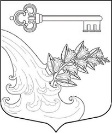 АДМИНИСТРАЦИЯ УЛЬЯНОВСКОГО ГОРОДСКОГО ПОСЕЛЕНИЯ ТОСНЕНСКОГО РАЙОНА ЛЕНИНГРАДСКОЙ ОБЛАСТИПОСТАНОВЛЕНИЕ Об утверждении плана проведения плановых проверок граждан при осуществлении муниципального земельного контроля на территории Ульяновского городского поселения Тосненского района Ленинградской области на 2019 год            В соответствии с Областным законом от 01.08.2017 № 60-ОЗ «О порядке осуществления муниципального земельного контроля на территории Ленинградской области», Уставом Ульяновского городского поселения Тосненского района Ленинградской области.ПОСТАНОВЛЯЮ:     1. Утвердить план проведения плановых проверок граждан при осуществлении муниципального земельного контроля на территории Ульяновского городского поселения Тосненского района Ленинградской области на 2019 года, согласно приложению к настоящему постановлению.	  2. Разместить постановление на официальном сайте администрации Ульяновского городского поселения Тосненского района Ленинградской области www.admsablino.ru.      3. Настоящее постановление вступает в силу с момента опубликования.      4. Контроль за исполнением настоящего постановления оставляю за собой.Глава администрации		                    	                                    К.И. Камалетдинов 28.12.2018№382